В соответствии статьями 39.3, 39.4, 39.11, 39.12, 39.18 Земельного кодекса Российской Федерации, статьей 3.3 Федерального закона от 25.10.2001 №137-ФЗ «О введении в действие Земельного кодекса Российской Федерации» и на основании Отчета об определении рыночной стоимости земельного участка от 06.11.2017 №219/РС/17 Администрация городского поселения УгличПОСТАНОВЛЯЕТ:1. Выставить на продажу земельный участок категории земель населенных пунктов площадью 722 кв.м, с кадастровым номером 76:22:010602:25, расположенный по адресу: г. Углич, ул. Ленина, д. 36/31, с разрешенным использованием - для индивидуального жилищного строительства, с обременением - снос разрушенного жилого дома за счет покупателя.Торги проводить в форме открытого аукциона по составу участников.Установить:начальную цену продажи в размере рыночной стоимости земельного участка, что составляет 433000 (Четыреста тридцать три тысячи) рублей;размер задатка – 86600 (Восемьдесят шесть тысяч шестьсот) рублей;шаг аукциона – 12900 (Двенадцать тысяч девятьсот) рублей;Определить исполнителем по организации аукциона управление муниципального имущества и земельных отношений Администрации городского поселения Углич (Голубева С.А.).Управлению муниципального имущества и земельных отношений Администрации городского поселения Углич (Голубева С.А.) опубликовать извещение о проведении аукциона в «Угличской газете», разместить на официальном сайте города Углич и официальном сайте Российской Федерации для размещения информации о проведении торгов.Контроль за исполнением настоящего постановления оставляю за собой.Опубликовать настоящее постановление в «Угличской газете» и разместить на официальном сайте города Углич.Настоящее постановление вступает в силу после его официального опубликования.Глава городского поселения Углич	С.В. Ставицкая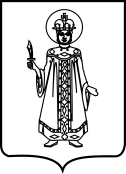 ПОСТАНОВЛЕНИЕАДМИНИСТРАЦИИ ГОРОДСКОГО ПОСЕЛЕНИЯ УГЛИЧ ЯРОСЛАВСКОЙ ОБЛАСТИПОСТАНОВЛЕНИЕАДМИНИСТРАЦИИ ГОРОДСКОГО ПОСЕЛЕНИЯ УГЛИЧ ЯРОСЛАВСКОЙ ОБЛАСТИПОСТАНОВЛЕНИЕАДМИНИСТРАЦИИ ГОРОДСКОГО ПОСЕЛЕНИЯ УГЛИЧ ЯРОСЛАВСКОЙ ОБЛАСТИПОСТАНОВЛЕНИЕАДМИНИСТРАЦИИ ГОРОДСКОГО ПОСЕЛЕНИЯ УГЛИЧ ЯРОСЛАВСКОЙ ОБЛАСТИПОСТАНОВЛЕНИЕАДМИНИСТРАЦИИ ГОРОДСКОГО ПОСЕЛЕНИЯ УГЛИЧ ЯРОСЛАВСКОЙ ОБЛАСТИот14.03.2018№85О проведении торгов по продаже земельного участкаО проведении торгов по продаже земельного участкаО проведении торгов по продаже земельного участкаО проведении торгов по продаже земельного участка